МУНИЦИПАЛЬНОЕ УЧРЕЖДЕНИЕ «УПРАВЛЕНИЕ ДОШКОЛЬНЫХ УЧРЕЖДЕНИЙ ВЕДЕНСКОГО МУНИЦИПАЛЬНОГО РАЙОНА»Муниципальное бюджетное дошкольное образовательное учреждениеДетский сад № 7 «Радуга» с. Тевзана(МБДОУ Детский сад № 7 «Радуга» с. Тевзана)МУНИЦИПАЛЬНИ УЧРЕЖДЕНИ «ВЕДАНАН МУНИЦИПАЛЬНИ КIОШТАНШКОЛАЗХОЙН УЧРЕЖДЕНИЙН УРХАЛЛА»Муниципальнибюджетнишколазхойндешаранучреждени№ 7йолуберийнбеш «Радуга» Тевзана(МБШДУ № 7 йолуберийнбеш «Радуга»Тевзана)Отчет о результатах самообследования МБДОУ Детский сад №7с.ТевзанаВеденского района.за 2018-2019 учебный год1.Общая характеристика образовательного учреждения.       Муниципальное автономное дошкольное образовательное учреждениеДетский сад № 7 «Радуга» функционирует с 2017года.Муниципальное бюджетное дошкольное образовательное учреждение Детский сад № 7«Радуга» расположено по адресуВеденский район,с.Тевзана, ул.Центральная №35.1.1 Структура управления образовательным учреждением.Управление ДОУ строится на принципах единоначалия и самоуправления. Имеет управляемую и управляющую системы.Управляющая система состоит из двух структур, деятельность которых регламентируется Уставом ДОУ и соответствующими положениями.I структура – органы самоуправления        Общее собрание трудового коллектива        Педагогический советII структура – административное управление, которое имеет несколько уровней линейного управления.1 уровень – заведующий.2 уровень –  завхоз, медицинская сестра            3 уровень осуществляют воспитатели, специалисты и обслуживающий персонал. На этом уровне объектами управления являются дети и их родители.1.2 Режим работыМБДОУ Детский сад № 7«Радуга» работает в режиме пятидневной рабочей недели с 12 часовым пребыванием детей (7.00 – 19.00)1.3 Структура и количество групп:    Детский сад посещает 70 воспитанника в возрасте от 2-х до 7 лет.Вывод: Муниципальное бюджетное дошкольное образовательное учреждение Детский сад №7 «Радуга» соответствует нормативам наполняемости групп 100%.Контингент воспитанников социально благополучный. Преобладают дети из полных семей.2.Особенности образовательного процесса      2.1. Содержание обучения и воспитания.        Образовательный процесс в детском саду осуществляется в соответствии с сеткой  ООД и занятий, которая составлена согласно требованиям нормативных документов Министерства Образования и Науки к организации дошкольного образования и воспитания, санитарно-эпидиологических правил и нормативов, с учетом недельной нагрузки. Основные  цели и задачиОсновной целью деятельности ДОУ является создание условий для реализации гарантированного гражданам Российской Федерации права на получение общедоступного, качественного и бесплатного дошкольного образования.Основными задачами дошкольного образовательного учреждения являются: охрана жизни и укрепление физического и психического здоровья детей; обеспечение познавательного, речевого, социально-коммуникативного, художественно-эстетического и физического развития детей; воспитание с учетом возрастных категорий детей гражданственности, уважения к правам и свободам человека, любви к окружающей природе, Родине, семье; взаимодействие с семьями детей для обеспечения полноценного развития дошкольников;оказание консультативной и методической помощи родителям (законным представителям) по вопросам воспитания, обучения и развития детей.Содержание образовательного процесса в детском саду определяется общеобразовательной программой, которая разработана, принята и реализуется учреждением в соответствии с ФГОС ДО  на основе программы «От рождения до школы» под редакцией Н.Е. Вераксы, Т.С. Комаровой. Её реализация позволяет обеспечить целостное развитие ребенка в период дошкольного детства: интеллектуального, социально-личностного, художественно-эстетического, физического. В практической работе педагоги эффективно используют дополнительные программы и технологии  различной направленности.        Годовой план составляется в соответствии со спецификой детского сада с учетом профессионального уровня педагогического коллектива.   2.2.  Социальная активность и партнерство ДОУ.           Для повышения качества воспитательно-образовательного процесса и реализации годовых задач детский сад сотрудничает с окружающим социумом. Цели взаимодействия способствуют разностороннему развитию воспитанников. Взаимодействие с социальными партнерами детского сада активно  строится на основе договорных обязательств о научно-методическом, творческом, организационном сотрудничестве и ведется в течение всего учебного года.В течение всего учебного года для детей детского садапроводятся показы программных сказок, народных праздников,способствующих эстетическому, художественномуразвитию детей.  Ведется тесный контакт воспитателей и учителей школы, воспитанников дошкольного учреждения и учеников первого класса:отслеживалась адаптация выпускников детского сада;проводилась диагностика готовности детей к школе;экскурсии различной направленности.        Практика показывает, что сотрудничество МБДОУ Детский сад №7 «Радуга»с.Тевзанас общеобразовательными учреждениями и учреждениями дополнительного образования существенно обогащает содержание основного образования, усиливает его социально-педагогическую функцию и обеспечивает условия для творческого развития детей.2.4.Анализ работы за 2018-2019 учебный годПри планировании годового плана на 2018-2019 год, перед коллективом ДОУ были поставлены следующие задачи:Сохранение и укрепление здоровья воспитанников через все виды деятельности.Развитие элементарных представлений у детей дошкольного возраста.Формирование духовно-нравственных ценностей через взаимодействие с семьями воспитанников.В течении всего учебного года педагогами, и всем вспомогательным персоналам были приложены все усилия, чтобы дети посещающие ДОУ чувствовали себя комфортно. ООД проводились в игровой и интересной форме, стараясь не утомлять воспитанников. Ко дню здоровья были проведены спортивные мероприятия. Так же для реализации поставленных задач проводились открытые занятия, развлекательные мероприятия.Заведующим д/с, медсестрой велся контроль над соблюдением норм СанПина по соблюдения чистоты и гигиены в группах и соблюдению личной гигиены сотрудников и воспитанников, также соблюдение гигиены в одежде. Медсестрой было отмечено, что в концу учебного года у воспитанников укрепились навыки соблюдения КГН и дети стали меньше болеть по сравнению с началом учебного года.              В течение года велась работа по развитию восприятию дошкольниками красоты окружающего мира (эстетическое развитие), воспитателями велась работа по развитию художественного творчества  (изобразительного, конструктивного, музыкального и др). Заведующим д/с и воспитателями были приобретены наглядные пособия и раздаточные материала для способствования проведению занятий с интересом для воспитанников и удовлетворению их потребностей к данному виду образовательной деятельности. Результаты проверки показали, что уровень  развитиявоспитанников за 2018-2019 учебного года  достиг желаемого результата. По итогом годового плана 2018-2019 учебного года, поставленные задачи выполнены удовлетворительно.Вывод: воспитательно-образовательный процесс в ДОУ строится с учетом требований ФГОС ДО и санитарно-гигиенического режима в дошкольных учреждениях. Выполнение детьми программы   осуществляется на хорошем уровне. Годовые задачи реализованы в полном объеме. В ДОУ систематически организуются и проводятся различные тематические мероприятия.  В дальнейшем планируем активнее участвовать  в мероприятиях различного уровня.III. Условия осуществления образовательного процесса3.1.Организация предметной образовательной среды в ДОУ и материальное оснащение. В дошкольном учреждении создана материально-техническая база для жизнеобеспечения и развития детей, ведется систематически работа по созданию предметно-развивающей среды. Здание детского сада светлое, имеется отопление, водопровод, канализация, сантехническое оборудование в удовлетворительном состоянии.В ДОУ функционирует:2 групповых помещений (игровая, мойка, санузел, спальня, раздевалка), медицинский кабинет,пищеблок,кладовая  для продуктов.         В ДОУ реализуется новый подход к созданию предметно-развивающей среды, основанный на максимальном использовании пространства дошкольного образовательного учреждения в соответствии с целями и задачами воспитания и обучения дошкольников в соответствии с требованиями ФГОСДО.        При создании предметно-развивающей среды воспитатели учитывают возрастные, индивидуальные особенности детей своей группы. Оборудованы групповые комнаты, включающие игровую, познавательную, обеденную зоны. Группы постепенно пополняются игровым оборудованием, стендами. Созданная развивающая среда открывает нашим воспитанникам много возможностей, направляет усилия детей на эффективное использование отдельных ее элементов.  Организованная в ДОУ предметно-развивающая среда инициирует познавательную и творческую активность детей,  предоставляет ребенку свободу выбора форм активности, обеспечивает содержание разных форм детской деятельности, безопасна и комфортна, соответствует интересам, потребностям и возможностям каждого ребенка, обеспечивает гармоничное отношение ребенка с окружающим миром. Вывод: В МБДОУ созданы благоприятные условия для организации воспитательно – образовательной работы с детьми.  В ДОУ имеются дидактические средства и оборудование для всестороннего развития детей.3.2.Медицинское обслуживание Медицинское обслуживание воспитанников осуществлялось медицинской сестрой Хусаиновой З.А.Работа в детском саду начинается с выполнения должностных инструкций и нормативных документов. В наличии лицензия на осуществление медицинской деятельности. В связи с этим медицинское оснащение – это организованная медицинская работа, обеспечивающая проведение медицинских осмотров детей, профилактических и оздоровительных мероприятий, медико-педагогических коррекции, выполнение и контроль санэпидрежима, санитарно-просветительская работа, оказание медицинской помощи детям, внедрение эффективных форм профилактики и оздоровления детей дошкольного возраста.В детском саду детям проводят закаливающие мероприятия (босо хождение, полоскание горла водой комнатной температуры, в осенний период фитонцидов (чеснок, лук), утренняя гимнастика, спортивные развлечения и т.д. На физкультурных занятиях подсчитывалась моторная плотность. В начале моторная плотность составлялась 77%, в конце 91%. Для осуществления всей системы по оздоровлению детей необходимой частью является работа с родителями. Проводились различные консультации, родительские собрания, где вопрос о здоровье были приоритетными. Форма бесед различная: индивидуальная, групповая и т.д. Вся работа проводилась по плану, составленному на год.Санитарно-просвещение – это комплекс медико-социальных мероприятий, направленных на формирование здорового образа жизни.Прививки детям делаются с согласия родителей, осмотра педиатром, термометрией и с разрешения врача. Медицинская комната. Подготавливаем   рекомендации по рассаживанию детей по ростовым показателям с целью профилактики нарушения осанки. Один раз  в год дети обследуются на гельминты. Один раз в неделю воспитанники осматриваются на педикулез. Проводится оценка антропометрических данных:гармоническое развитие  -70чел-100%дисгармоничное развитие – 0 чел Для наиболее эффективной организации оздоровительных и профилактических мероприятий в качестве одного из основных приемов работы персонала используется мониторинг состояния здоровья вновь поступивших воспитанников, что важно для своевременного выявления отклонения в их здоровье. Сбор информации и наблюдение за каждым ребенком помогают установке временной динамике психологических, деятельных и эмоциональных качеств детей.Вывод:На основании анализа отчета можно выделить следующее:- снижение общей, простудной, инфекционной заболеваемости;- отсутствие вспышек кишечных инфекций.        Улучшение состояния здоровья детей:Случаев травматизма за 2018-2019 гг. не зарегистрировано.3.3. Организация питания.Муниципальное автономное дошкольное образовательное учреждениеДетский сад № 7 «Радуга» организовано 3х разовое питание в соответствии с 10ти дневным меню, утвержденным заведующим детским садом.В меню представлены разнообразные блюда. При составлении соблюдаются требования нормативов калорийности питания. Проводится витаминизация 3х блюд – до 3х лет-35 мл, 3-7 – 50 мл. Ежедневно в меню включен: молоко, мясо, сливочное масло, картофель, овощи. Ежемесячно проводится подсчет калорийности. В среднем она составляет 1700 – 1900, соотношение Б:Ж:У = 1:1:4.При поставке продуктов строго отслеживается наличие сертификатов качества.Контроль за организацией питания осуществляется заведующим и медицинской сестрой.Снабжение продуктами питания обеспечивается из закрытых торговых предприятий.IV. Кадровый потенциал4.1.Качественный и количественный состав.Фактическое количество педагогов - 6. В дошкольном учреждении сложился стабильный, творческий педагогический коллектив. 
Заведующий дошкольнымобразовательным учреждением - имеет высшее  педагогическое образование, педагогический стаж работы 3 года. Педагогический процесс в МБДОУ обеспечивают 4 воспитателя и специалисты:- старший воспитатель З.А. Джабраилова-инструктор по физической культуре А.М. ДаудоваСведенияо педагогических кадрах дошкольного образовательного учреждения4.2. Развитие кадрового потенциала.Работа с кадрами в 2018-2019 учебном году направлена на повышение профессионализма, творческого потенциала педагогической культуры педагогов, оказание методической помощи педагогам. Из 6 педагогов 4 педагога прошли курсы повышения квалификации и профессиональной переподготовки  в 2018-2019 учебном году В ДОУ организуются педагогические советы, консультации для воспитателей, семинары-практикумы, методические советы.                      Вывод: Педагоги детского сада постоянно повышают свой профессиональный уровень, посещают более опытного специалиста, знакомятся с опытом работы своих коллег и других дошкольных учреждений, приобретают и изучают новинки периодической и методической литературы. Все это в комплексе дает хороший результат в организации педагогической деятельности и улучшении качества образования и воспитания дошкольников.            Анализ деятельности детского сада за 2018-2019учебный год показал, что учреждение функционирует в режиме развития:- нормативно-правовая база приводится в соответствие с ФГОС ДО и «Законом об образовании»;- положительные результаты освоения детьми образовательной  программы;- развиваются вариативные формы дошкольного образования                     VII.Основные направления ближайшего развития ДОУДля успешной деятельности в условиях модернизации образования МБДОУ  должен реализовать следующие направления развития:провести инвентаризацию и пополнить материально-техническую базу;продолжить повышать уровень знаний и умений педагогов с целью овладения профессиональными компетенциями, помогающими выстраивать свою деятельность с требованиями ФГОС ДО и профессиональным стандартом педагога;обобщить опыт работы ДОУ по региональному компоненту;обобщить опыт работы ДОУ по созданию и функционированию семейной группы.VIII. Выводы по итогам самообследования образовательного учрежденияОрганизация педагогического процесса отмечается гибкостью, ориентированностью на возрастные и индивидуальные особенности детей, что позволяет осуществить личностно-ориентированный подход к детям.Содержание образовательно-воспитательной работы соответствует требованиям социального заказа (родителей), обеспечивает обогащенное развитие детей за счет использования базовой и дополнительных программ;В ДОУ работает коллектив единомышленников из числа профессионально подготовленных кадров, наблюдается повышение профессионального уровня педагогов, создан благоприятный социально-психологический климат в коллективе, отношения между администрацией и коллективом строятся на основе сотрудничества и взаимопомощи;Материально-техническая база, соответствует санитарно-гигиеническим требованиям.Запланированная воспитательно-образовательная работа на 2018 -2019учебный год выполнена в полном объеме.готовности выпускников к обучению в школе – выше среднего.IX. Направления развития учреждения.         По итогам работы ДОУ за 2018-2019 учебный год определены следующие приоритетные направления деятельности на 2019-2020 учебный год:повышение социального статуса дошкольного учреждениясоздание равных возможностей для каждого воспитанника в получении дошкольного образованияприведение материально – технической базы детского сада в соответствие с ФГОС ДОувеличение количества педагогических работников, имеющих высшее педагогическое образование, первую квалификационную категориюповышение уровня педагогического просвещения родителей (законных представителей), увеличение числа родителей (законных представителей), обеспечиваемых консультативной поддержкой МБДОУсоздание системы поддержки и сопровождения инновационной
деятельности в детском садурост творческих достижений всех субъектов образовательного процесса, овладение комплексом технических навыков и умений, необходимых для их реализации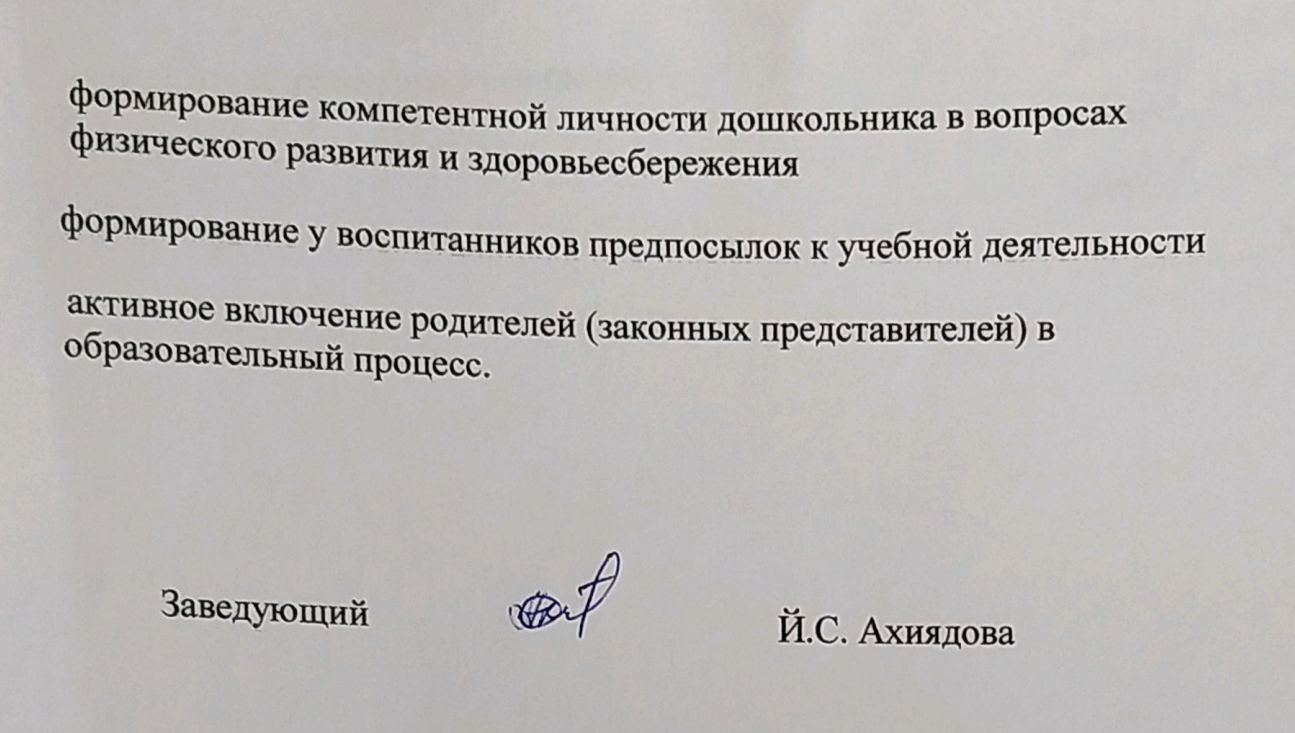 Всего педагогических работниковОбразованиеОбразованиеОбразованиеОбразованиеОбразованиеОбразованиеОбразованиеКатегорияКатегорияКатегорияКатегорияКатегорияПедагогический стажПедагогический стажПедагогический стажПедагогический стажПедагогический стажВсего педагогических работниковВысшееИз них с высшим педагогическим образованиемНеполное высшееСреднее специальноеИз них со средним специальным педагогическим образованиемОбщее среднееИз них обучаются в ВУЗах и ССУЗахс 7 по 112 категория (12 разряд)1 категория (13 разряд)Высшая (14 разряд)15 разряд0-2 лет2-5 лет5-10 лет10-20 летСвыше 20 лет655--1-------51---